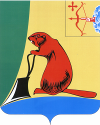 Об утверждении политики администрации Тужинского муниципального района в отношении обработки персональных данныхВ соответствии с частью 2 статьи 18.1 Федерального закона от 27.07.2006 №152-ФЗ (ред. от 22.02.2017) «О персональных данных»:1.  Утвердить политику администрации Тужинского муниципального района в отношении обработки персональных данных согласно приложению.2. В соответствии с частью 1 статьи 22.1 Федерального закона от 27.07.2006 №152-ФЗ (ред. от 22.02.2017) «О персональных данных» определить управляющую делами администрации Тужинского муниципального района Шишкину С.И. ответственной за организацию обработки персональных данных в администрации Тужинского муниципального района.3. Признать утратившим силу пункт 1.1 постановления администрации Тужинского муниципального района от 31.01.2014 №16 «О мерах по обеспечению безопасности персональных данных».4. Опубликовать настоящее постановление на официальном сайте администрации Тужинского муниципального района и в Бюллетене муниципальных нормативных правовых актов органов местного самоуправления Тужинского муниципального района Кировской области.5. Контроль за исполнением настоящего постановления оставляю за собой.И.О. главы Тужинскогомуниципального района    Л.В. БледныхПриложение УТВЕРЖДЕНАпостановлением администрации Тужинского муниципального районаот 	27.07.2017	   №  281ПОЛИТИКАадминистрации Тужинского муниципального района в отношении обработки персональных данных Общие положения1.1. Настоящая Политика определяет порядок создания, обработки и защиты персональных данных граждан и работников администрации Тужинского муниципального района (далее – администрация). 1.2. Основные понятия, применяемые в Политике, используются в тех значениях, в каких они определены Федеральным законом от 27.07.2006 №152-ФЗ (ред. от 22.02.2017) «О персональных данных» (далее – Федеральный закон от 27.07.2006 № 152-ФЗ).1.3. Получение, обработка, передача, хранение и использование персональных данных осуществляется в соответствии с действующим законодательством.2. Название и адрес оператора персональных данныхАдминистрация Тужинского муниципального района  ИНН 4332001220, ОГРН 1024301292003, юридический адрес: 612200, пгт Тужа, ул. Горького, 5.3. Правовые основания обработки персональных данныхТрудовой кодекс Российской Федерации, Гражданский кодекс Российской Федерации, Налоговый кодекс Российской Федерации, Федеральные законы Российской Федерации: от 02.03.2007 №25-ФЗ (ред. от 01.05.2017) «О муниципальной службе в Российской Федерации», от 27.07.2006 №152-ФЗ (ред. от 22.02.2017) «О персональных данных»,  от 01.04.1996 №27-ФЗ (ред. от 28.12.2016) «Об индивидуальном (персонифицированном) учете в системе обязательного пенсионного страхования», от 02.05.2006 №59-ФЗ (ред. от 03.11.2015) «О порядке рассмотрения обращений граждан Российской Федерации», Постановление Правительства РФ от 01.11.2012 №1119 «Об утверждении требований к защите персональных данных при их обработке в информационных системах персональных данных», Постановление Правительства РФ от 15.09.2008 №687 «Об утверждении Положения об особенностях обработки персональных данных, осуществляемой без использования средств автоматизации», решение Тужинской районной Думы от 23.06.2017 №12/83 «Об утверждении Положения об Администрации муниципального образования Тужинский муниципальный район».4. Цели обработки персональных данныхОбработка персональных данных сотрудников администрации осуществляется в целях:обеспечения требований соблюдения Конституции Российской Федерации, федеральных и областных законов, нормативных правовых актов Российской Федерации и Кировской области в рамках выполнения условий трудового договора между администрацией и муниципальным служащим, работником;в целях обеспечения мер руководства администрации по управлению персоналом администрации;в целях ведения кадрового учета муниципальных служащих, работников и администрации и начисления им заработной платы, проведения кадровых конкурсов по замещению вакантных должностей и в резерв кадров, ведения работы с обращениями граждан, учёта сведений о доходах, имуществе и обязательствах имущественного характера определённых законодательством членов семей муниципальных служащих.5. Общие принципы и условия обработки персональных данных5.1. Обработка персональных данных должна осуществляться на законной и справедливой основе.5.2. Обработка персональных данных должна ограничиваться достижением конкретных, заранее определенных и законных целей. Не допускается обработка персональных данных, несовместимая с целями сбора персональных данных.5.3. Не допускается объединение баз данных, содержащих персональные данные, обработка которых осуществляется в целях, несовместимых между собой.5.4. Обработке подлежат только персональные данные, которые отвечают целям их обработки.5.5. Содержание и объем обрабатываемых персональных данных должны соответствовать заявленным целям обработки. Обрабатываемые персональные данные не должны быть избыточными по отношению к заявленным целям их обработки.5.6. При обработке персональных данных должны быть обеспечены точность персональных данных, их достаточность, а в необходимых случаях и актуальность по отношению к целям обработки персональных данных. Оператор должен принимать необходимые меры либо обеспечивать их принятие по удалению или уточнению неполных или неточных данных.5.7. Хранение персональных данных должно осуществляться в форме, позволяющей определить субъекта персональных данных, не дольше, чем этого требуют цели обработки персональных данных, если срок хранения персональных данных не установлен федеральным законом, договором, стороной которого, выгодоприобретателем или поручителем по которому является субъект персональных данных. Обрабатываемые персональные данные подлежат уничтожению либо обезличиванию по достижении целей обработки или в случае утраты необходимости в достижении этих целей, если иное не предусмотрено федеральным законом.6. Порядок получения персональных данныхПолучение персональных данных осуществляется путем представления их самим субъектом персональных данных, на основании его письменного согласия, за исключением случаев прямо предусмотренных действующим законодательством РФ.В случаях, предусмотренных Федеральным законодательством, обработка персональных данных осуществляется только с согласия гражданина и работника в письменной форме. Равнозначным содержащему собственноручную подпись гражданина и работника согласию в письменной форме на бумажном носителе признается согласие в форме электронного документа, подписанного в соответствии с Федеральным законом № 152-ФЗ электронной подписью.7. Хранение и использование персональных данныхИнформация персонального характера гражданина и работника хранится и обрабатывается с соблюдением требований действующего Российского законодательства о защите персональных данных.8. Применяемые способы обработки персональных данныхОбработка вышеуказанных персональных данных осуществляется путем смешанной обработки персональных данных: - неавтоматизированным способом обработки персональных данных;- автоматизированным способом обработки персональных данных (с помощью ПЭВМ и программных продуктов).Информация, полученная в результате автоматизированной обработки персональных данных из выделенной подсети администрации не передается, передача во внешние сети и в сеть общего пользования «Интернет» не производится.9. Хранение персональных данных9.1. Хранение персональных данных осуществляется не дольше, чем этого требуют цели их обработки, и они подлежат уничтожению по достижении целей обработки или в случае утраты необходимости в их достижении.9.2 Хранение документов, содержащих персональные данные, осуществляется в течение установленных действующими нормативными актами сроков хранения данных документов. По истечении установленных сроков хранения документы подлежат уничтожению.10. Использование персональных данныхАдминистрация в соответствии с задачами организации прохождения муниципальной службы муниципальных служащих на должностях муниципальной службы в администрации осуществляет обработку персональных данных, их использование, включающие следующие основные организационные, технические, документационные действия: получение, сбор, учёт, систематизацию, накопление, хранение, уточнение (обновление, изменение), передачу, уничтожение персональных данных.В первую очередь организованы и контролируются учёт и хранение персональных данных путём:оформления журналов учёта;оборудования помещения, в котором хранятся персональные данные;обеспечения защиты персональных данных, в том числе программной защиты данных, содержащихся в информационной системе администрации;формализации доступа ответственных сотрудников к персональным данным других работников; оформления обязательств о неразглашении персональных данных сотрудниками, имеющими доступ к этим данным;регламентации порядка работы с персональными данными «Положением об обработке и защите персональных данных субъектов», утверждённое настоящим постановлением администрации Тужинского муниципального района от 31.04.2014 №16, а также иными локальными актами администрации.11. Кому и в каком порядке передаются персональные данныеАдминистрация, в соответствии с законодательством, направляет установленные требуемые сведения с точно установленными, конкретными персональными данными в кредитные учреждения, в органы внутренних дел, органы Федеральной налоговой службы, в медицинские учреждения и учреждения образования, в Пенсионный фонд Российской Федерации и в Фонд социального страхования Российской Федерации.При передаче персональных данных третьей стороне администрацией соблюдаются следующие требования:- передача персональных данных сотрудников администрации третьей стороне осуществляется на основании действующего законодательства РФ;- третья сторона предупреждается о необходимости обеспечения конфиденциальности персональных данных и безопасности персональных данных при их обработке;- необходимость письменного согласия субъекта персональных данных. Передача персональных данных законным представителям субъекта персональных данных осуществляется в порядке, установленном законодательством Российской Федерации, и ограничивается только теми данными, которые необходимы для выполнения указанными представителями их функций. В целях информационного обеспечения уставной деятельности администрации оператором могут создаваться информационно-справочные материалы (справочники, списки, журналы), в которых включаются общедоступные персональные данные – ФИО, сведения о занимаемой должности, классном чине, номере служебного телефона.Трансграничная (за границу страны) передача персональных данных в администрации отсутствует.12.  Защита персональных данныхВ администрации установлен порядок организации и проведения работ по обеспечению безопасности персональных данных при их обработке как на бумажном носителе, так и в информационной системе персональных данных администрации. Обеспечена защита прав и свобод субъекта персональных данных при обработке его персональных данных. Установлена ответственность должностных лиц администрации, имеющих доступ к персональным данным, за невыполнение требований и норм, регулирующих обработку и защиту персональных данных.Нормативными документами определены следующие основные меры и правила по обеспечению защиты персональных данных, которые осуществляет администрация.Правовыми актами администрации и должностными инструкциями муниципальных служащих определены лица, имеющие доступ к обработке персональных данных и обеспечивающие сохранность этих данных.Обеспечены защита от несанкционированного доступа, антивирусная защита, межсетевое экранирование и предотвращение вторжений.Обеспечение безопасности персональных данных также достигается, в частности:1) определением угроз безопасности персональных данных при их обработке в информационных системах персональных данных;2) применением организационных и технических мер по обеспечению безопасности персональных данных при их обработке в информационных системах персональных данных, необходимых для выполнения требований к защите персональных данных, исполнение которых обеспечивает установленные Правительством Российской Федерации уровни защищенности персональных данных;3) применением прошедших в установленном порядке процедуру оценки соответствия средств защиты информации;4) оценкой эффективности принимаемых мер по обеспечению безопасности персональных данных до ввода в эксплуатацию информационной системы персональных данных;5) учетом машинных носителей персональных данных;6) обнаружением фактов несанкционированного доступа к персональным данным и принятием мер;7) восстановлением персональных данных, модифицированных или уничтоженных вследствие несанкционированного доступа к ним;8) установлением правил доступа к персональным данным, обрабатываемым в информационной системе персональных данных, а также обеспечением регистрации и учета всех действий, совершаемых с персональными данными в информационной системе персональных данных;9) контролем за принимаемыми мерами по обеспечению безопасности персональных данных и уровня защищенности информационных систем персональных данных. Персональные данные предоставляются лично муниципальным служащим (работником). В случае возникновения необходимости получения персональных данных работников у третьей стороны они извещаются об этом заблаговременно для получения их письменного согласия и уведомления о целях, предполагаемых источниках и способах получения принадлежащих ему персональных данных.Сохраняется конфиденциальность персональных данных за исключением общедоступных.13. Общедоступные источники персональных данных13.1. Включение персональных данных гражданина в общедоступные источники персональных данных возможно только при наличии его письменного согласия.13.2. В целях информационного обеспечения работодателем могут создаваться общедоступные источники персональных данных работников (в том числе справочники, адресные книги, информационные стенды для потребителей услуг, оказываемых работодателем). В общедоступные источники персональных данных с письменного согласия работника могут включаться его фамилия, имя, отчество, год и место рождения, адрес, иные персональные данные, предоставленные работником.13.3. При обезличивании персональных данных согласие гражданина или работника на включение персональных данных в общедоступные источники персональных данных не требуется.13.4. Сведения о гражданах или работников могут быть исключены из общедоступных источников персональных данных по требованию самого гражданина или работника, либо по решению суда или иных уполномоченных государственных органов.14. Порядок осуществления прав субъекта персональных данных на доступ к своим персональным данным и на получение информации, касающейся его персональных данныхВ администрации обеспечены права субъекта персональных данных на доступ к своим персональным данным и на получение информации, касающейся обработки его персональных данных. По запросу субъекта персональных данных администрация предоставляет следующую информацию:подтверждение факта обработки персональных данных администрацией;правовые основания и цели обработки персональных данных;цели и применяемые администрацией способы обработки персональных данных;наименование и место нахождения администрации; обрабатываемые персональные данные, относящиеся к соответствующему субъекту персональных данных, источник их получения, если иной порядок представления таких данных не предусмотрен федеральным законом;сроки обработки персональных данных, в том числе сроки их хранения;порядок осуществления субъектом персональных данных прав, предусмотренных Федеральным законом от 27.07.2006 № 152-ФЗ  «О персональных данных»; информацию об осуществленной или о предполагаемой трансграничной передаче данных, в случае наличия;наименование или фамилию, имя, отчество и адрес лица, осуществляющего обработку персональных данных по поручению оператора, если обработка или будет поручена такому лицу;иные сведения, предусмотренные Федеральным законом от 27.07.2006 № 152-ФЗ «О персональных данных» или другими федеральными законами. Субъект персональных данных вправе потребовать от  администрации уточнения его персональных данных, их блокирования или уничтожения в случае, если персональные данные являются неполными, устаревшими, неточными, незаконно полученными или не являются необходимыми для заявленной цели обработки, а также принимать предусмотренные законом меры по защите своих прав.Сведения, касающиеся персональных данных, предоставляются субъекту персональных данных или его представителю администрацией при обращении либо при получении запроса субъекта персональных данных или его представителя. Запрос должен содержать номер основного документа, удостоверяющего личность субъекта персональных данных или его представителя, сведения о дате выдачи указанного документа и выдавшем его органе, сведения, подтверждающие участие субъекта персональных данных в отношениях с администрацией (номер договора, дата заключения договора, условное словесное обозначение и (или) иные сведения), либо сведения, иным образом подтверждающие факт обработки персональных данных администрацией, подпись субъекта персональных данных или его представителя. Запрос может быть направлен в форме электронного документа и подписан электронной подписью в соответствии с законодательством Российской Федерации.Если субъект персональных данных считает, что администрация осуществляет обработку его персональных данных с нарушением требований Федерального закона от 27.07.2006 № 152-ФЗ или иным образом нарушает его права и свободы, субъект персональных данных вправе обжаловать действия или бездействие администрации в уполномоченный орган по защите прав субъектов персональных данных или в судебном порядке.Субъект персональных данных имеет право на защиту своих прав и законных интересов, в том числе на возмещение убытков и (или) компенсацию морального вреда в судебном порядке.15.  Право на обжалование действий или бездействия  администрацииЕсли гражданин, его законный представитель или работник администрации считает, что администрация осуществляет обработку его персональных данных с нарушением требований Федерального закона № 152-ФЗ или иным образом нарушает его права и свободы, он вправе обжаловать действия или бездействие администрации в уполномоченный орган по защите прав субъектов персональных данных или в судебном порядке.Гражданин и работник администрации имеет право на защиту своих прав и законных интересов, в том числе на возмещение убытков и (или) компенсацию морального вреда в судебном порядке.16. Заключительные положения16.1  Настоящая Политика вступает в силу после официального опубликования.16.2  При необходимости приведения настоящей Политики в соответствие с вновь принятыми законодательными актами изменения вносятся на основании постановления администрации.16.3  Настоящая Политика распространяется на всех граждан и работников администрации, имеющих доступ и осуществляющих перечень действий с персональными данными граждан и работников.Граждане, а также их законные представители, имеют право ознакомится с настоящей Политикой.Работники администрации подлежат ознакомлению с данным документом под личную подпись.16.4 В обязанности работников, осуществляющих первичный сбор персональных данных гражданина, входит получение согласия гражданина на обработку его персональных данных под личную подпись.16.5  В обязанности работодателя входит ознакомление всех работников с настоящей Политикой под личную подпись.16.6  Политика в отношении обработки персональных данных граждан и работников, должна быть размещена на официальном сайте администрации._____________АДМИНИСТРАЦИЯ ТУЖИНСКОГО МУНИЦИПАЛЬНОГО РАЙОНА КИРОВСКОЙ ОБЛАСТИПОСТАНОВЛЕНИЕАДМИНИСТРАЦИЯ ТУЖИНСКОГО МУНИЦИПАЛЬНОГО РАЙОНА КИРОВСКОЙ ОБЛАСТИПОСТАНОВЛЕНИЕАДМИНИСТРАЦИЯ ТУЖИНСКОГО МУНИЦИПАЛЬНОГО РАЙОНА КИРОВСКОЙ ОБЛАСТИПОСТАНОВЛЕНИЕАДМИНИСТРАЦИЯ ТУЖИНСКОГО МУНИЦИПАЛЬНОГО РАЙОНА КИРОВСКОЙ ОБЛАСТИПОСТАНОВЛЕНИЕ27.07.2017№281пгт Тужа пгт Тужа пгт Тужа пгт Тужа 